 Б О Й О Р О Ҡ                                                                  Р А С П О Р Я Ж Е Н И Е 22 июнь 2017-й                                 №17                             от 22 июня  2017 г.«О внесении изменений в план-график закупок товаров,  работ,  услуг для нужд сельского поселения Юмашевский сельсовет МР Чекмагушевский район РБ». В соответствии с п.1 ч. 13,  ч-ч 14-15 ст. 21  Федерального закона от 05. 04. 2013г. № 44 «О контрактной системе в сфере закупок товаров, работ и услуг для обеспечения государственных муниципальных служб  внести в План-график закупок товаров, работ сельского поселения Юмашевский сельсовет  следующие  изменения:1.Ремонт автомобильной дороги ул.Мира д.Новопучкаково Чекмагушевского района Республики Башкортостан на сумму 1 328 270,00 (один миллион триста двадцать восемь тысяч двести семьдесят рублей) 00 копеек.2. Контроль над  выполнением настоящего Распоряжения  оставляю за собой.ВрИО главы сельского поселения:                                     Михайлова О.И.БАШҠОРТОСТАН  РЕСПУБЛИКАҺЫСАҠМАҒОШ  РАЙОНЫ муниципаль районЫНЫҢ   ЙОМАШ АУЫЛ СОВЕТЫ АУЫЛ  БИЛӘмӘҺЕ  ХАКИМИӘТЕ452227,  Йомаш ауылы,  Совет урамы,10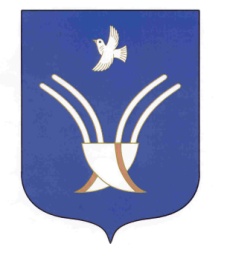 Администрация сельского поселения Юмашевский сельсоветмуниципального района Чекмагушевский район Республики Башкортостан452227, с.  Юмашево, ул.  Советская. 10 